Министерство культуры и спорта Республики КазахстанКазахская Национальная академия искусств
им. Т.Жургенова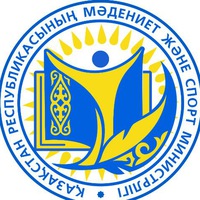 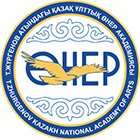 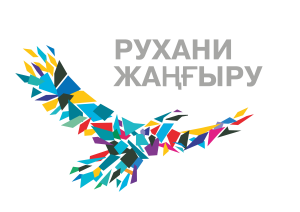 ИНФОРМАЦИОННОЕ ПИСЬМОУВАЖАЕМЫЕ КОЛЛЕГИ! Казахская Национальная академия искусств им. Т.Жургенова (г.Алматы) проводит 19 ноября 2018 года Международную научно-практическую конференцию на тему «Современные тенденции развития театрального искусства в контексте реализации программы «Рухани жанғыру», посвященную 70-летнему юбилею Заслуженного деятеля РК, академика Национальной академии естественных наук, профессора, одного из основоположников высшей школы театрального искусства Казахстана, декана факультета «Театральное искусство» Амана Бикеновича Кулбаева. Работа конференции будет проходить по следующим направлениям:Конкурентноспособное профессиональное образование – основа духовного возрождения нации;Современное искусство театра и кино Казахстана в эпоху глобализации;Проблемы социально-культурной модернизации в изобразительных видах искусства; Перспективы развития искусства сценической пластики в условиях динамично меняющейся современности.Рабочие языки конференции -  казахский, русский и английский. Оргкомитет планирует издание материалов к началу конференции. Для участия в конференции необходимо до 1 ноября 2018 года предоставить на адрес оргкомитета (e-mail: sangul_k@mail.ru) - заполненную заявку для участия в конференции (см. образец); - доклад (статью) в распечатанном виде (1 экземпляр) и в электронном виде – на диске или ином носителе. Имя файла и отдельные файлы рисунков в формате JPEG должны содержать Ф.И.О. автора и номер секции, например: Ахметов А.Ш. Секция 4.doc.При оформлении доклада просим авторов руководствоваться следующими правилами:Текст доклада – не более пяти, но и не менее трех страниц формата А4 – должен быт набран в текстовом редакторе Word (форматы *.doc, *.docx) шрифтом Times New Roman (размер шрифта – 14). Требования к оформлению текста: междустрочный интервал – одинарный, все поля – 20 мм. В середине верхней части листа – название доклада (заглавными буквами, начертание – жирное). С нового абзаца, также по центру: фамилия и инициалы автора, ученая степень и/или звание, место работы. Через один абзац: текст аннотаций на трех языках (казахском, русском, ангийском), выравнивание текста – по ширине, абзацный отступ – 1,25. Список литературы прилагается в конце текста и оформляется в соответствии со стандартными требованиями, предъявляемыми к научным работам. Ссылки в тексте приводятся в квадратных скобках, например: 1, с. 24. Текст статьи редактированию не подлежит и является окончательным вариантом. Ответственность за научное содержание докладов, их стилистику, грамматику и пунктуацию несут авторы. Материалы, предоставленные позднее указанного срока или не соответствующие требованиям, не рассматриваются и обратно не возвращаются. Оргкомитет конференции оставляет за собой право отбора материалов для публикации и отклонение статей в случае их несоответствия тематике конференции либо основным требованиям, предъявляемым к научным статьям. Организационный взнос за публикацию (3000 тг.) можно оплатить по адресу: ул. Панфилова,127. кабинет №26.Все расходы, связанные с участием в работе конференции (проезд, проживание, питание), осуществляются за счет участников конференции. Телефон для справок: +7(727)2729904 (Салтанат)Пример оформления статьи:
Заявка на участиеОРГКОМИТЕТӘОЖ 631.3.0Проблемы духовных ценностей
в современном казахстанском обществе (12)Ахметов А.Ш. (12)к.ф.н., доцент КазНАИ им. Т. Жургенова, г. Алматы (12)ahmetov@mail.ru (12)Аңдатпа: Мақалада еліміздің тұңғыш кәсіби театр режиссері, ұлағатты ұстаз, профессор Асқар Тоқпановтың шәкірттері жазған естеліктері келтірілген. Сонымен қатар, театрлық дисскурсқа сәйкес сахна көркемдеу әдіснамалық  және мән туғызушы мәселе ретінде талданады. (12)Кілт сөздер: сценография, режиссура, спектакль формасы, дисскурс, казақ театры.Аннотация: В статье приведены воспоминания учеников первого профессионального театрального режиссера, видного педагога, профессора Аскара Токпанова. Также приводится аналитический дисскурс сценографии спектакля как методологическая и смылообразующая проблема театрального процесса. Ключевые слова: сценография, режиссура, форма спектакля, дисскурс, казахский театр. (12)Absrtact: The article presents the memories of the students of the first professional theatre director, a prominent educator, professor Askar Tokpanov. Also analyzed disskurs of a performance as a methodological problem and meaning formation of theatrical process.Key words: scenography, directing, performance form, discourse, Kazakh theatre. (12)Баяндаманың негізгі мәтіні (14 пт) Литература: (12 пт.)Ф.И.О. (полностью)Название вуза Занимаемая должность Ученая степень, званиеАдресE-mailКонтактные телефоны СекцияТема доклада